Публичное представление педагогического опытаучителя начальных классовИоновой Светланы Ивановны1.Тема педагогического опыта. «Использование информационно – коммуникационных технологий в начальных классах». Ведущая педагогическая цель опыта - создании на уроках условий для успешной, активной и сознательной деятельности обучающихся, основанной на использовании информационно–коммуникационных технологий.2.Обоснование актуальности и перспективности опыта. Его значения для совершенствования учебно-воспитательного процесса.«Научить человека жить в информационном мире –важнейшая задача современной школы»академик А.П. СеменовПеред современной школой стоит очень важная задача – подготовка подрастающего поколения к жизни в быстро меняющемся информационном обществе, в мире, в котором ускоряется процесс появления новых знаний, постоянно возникает потребность в непрерывном повышении образования. И ключевую роль в решении этих задач играет компетенция современного человека в ИКТ.Часто нашим урокам не хватает той яркости повествования, чтобы не охладить, а наоборот, разжечь это стремление. Урок должен быть ярким, эффектным, эмоциональным, а главное - продуктивным. Только тогда знания, переданные детям, надолго запомнятся, станут прочной основой того фундамента, на который будет опираться все его дальнейшее образование. Поэтому одной из главных задач, стоящих перед учителем начальной школы, является расширение кругозора, углубление знаний об окружающем мире, активизация умственной деятельности детей, развитие речи. Этого можно достичь лишь в сочетание традиционных методов обучения и современных информационно-коммуникационных технологий.Используемые в учебной деятельности современные информационные технологии можно рассматривать, как инструмент исследования, как источник получения дополнительной информации по предмету, как способ расширения зоны индивидуальной активности каждого ученика. При этом скорость подачи качественного материала в рамках одного урока увеличивается. Такие умения как умения вести поиск информации, систематизировать и анализировать её, могут помочь в дальнейшем ученикам школы самоутвердиться в жизни, т.е. повысить свой интеллектуальный уровень, самостоятельно добывая знания.Т.о. использование ИКТ в учебном процессе позволяет не только модернизировать его, но и повысить эффективность, мотивировать учащихся и дифференцировать процесс с учётом индивидуальных особенностей каждого ученика.3.Условия формирования ведущей идеи опыта, условия возникновения, становления опыта.В современном информационном обществе целью образования является не передача опыта, накопленного предыдущими поколениями, а подготовка человека, способного к непрерывному обучению. Ведь внедрение информационно-коммуникационных технологий позволяет, как повысить эффективность деятельности человека, так и сделать ее разнообразнее. Необходимо отметить, что внедрение ИКТ в образовательный процесс не только дает возможность современным детям идти в ногу со временем, а также делает процесс обучения более интересным, способствует развитию познавательной мотивации. ИКТ ни в коем случае не подменяют собой традиционные методы взаимодействия между участниками образовательного процесса, в том числе между учителем и учеником, но они дают возможность облегчить труд учителя и повысить эффективность обучения. В результате использования ИКТ у учителя появляется возможность осуществить индивидуальный подход к ученику, получить поддержку коллективной работы, возможность содействовать самостоятельной и творческой работе ученика. Т. О информационно-коммуникационные технологии позволяют делать обучение проблемным, творческим, ориентированным на исследовательскую активность, так как, их использование повышает возможность применения проектного метода обучения. Но я столкнулась с тем, что ребёнок не владеющий в начальной школе приёмами работы с информационными технологиями  испытывает трудности в следующем звене обучения.Ведущая педагогическая идея моей работы заключается в создании на уроках условий для успешной, активной и сознательной деятельности обучающихся, основанной на использовании информационно–коммуникационных технологий.Для себя я определила следующие цели и задачи.Цель: усовершенствовать методы оптимальной организации обучения в начальных классах посредством использования информационно–коммуникационных технологий. Создать условия, способствующие максимальному развитию способностей учащихся и достижению нового результата обучения посредством применения ИКТ в образовательной деятельности.Задачи: изучить и внедрить новые педагогические технологии, формы, методы и приемы обучения на уроках и во внеурочной деятельности;научить ребёнка обрабатывать поступающую информацию, ориентироваться в ней, выбирать необходимую и достоверную для себя;активизировать процессы восприятия, мышления, воображения и памяти обучающихся;разработать рекомендации по использованию информационно – коммуникационных технологий на разных этапах урока.развивать компетентности учащихся ориентироваться в информационных потоках окружающего мира (социальная, коммуникационная, технологическая и др.компетентности);использовать в организации уроков функционально-деятельностный и личностно-ориентированный подходы, направленные на формирование и развитие мотивации обучения младших школьников;развивать навыки рефлексии и самооценки школьников с применением ресурсов ИКТ;вовлекать родителей в процесс непрерывного обучения ребёнка и совместную деятельность (в том числе проектную);создать условия для презентации личных достижений и способностей каждым учеником класса.Ожидаемые результаты:• готовность и способность учеников актуализировать полученную в различных формах информацию для самообразования и презентация результатов своей работы;• стабильная демонстрация школьниками опыта обмена, обработки и представления информации с помощью средств ИКТ;• представление на школьной (и выше) конференции индивидуальных и совместных с родителями проектов, отражающих разнообразные способности и увлечения учеников класса;• достижение и демонстрация новых результатов качества обучения.Обнаружив несоответствие между поставленными задачами и реальными результатами учебно-воспитательного процесса, пришла к необходимости определения условий достижения желаемых результатов. Была выдвинута следующая гипотеза: внедрение информационно-коммуникативных технологий на уроках в начальной школе повлечёт за собой повышение эффективности урока и всего учебного процесса. Этого можно достичь благодаря:проведению уроков с использованием готовых электронных носителей,создание обучающих презентаций и текстовпроведению занятий контроля по готовым электронным носителям,выполнения творческих домашних заданий,работы с Интернет – ресурсами.В свою очередь разработка, усовершенствование, накопление методического материала по использованию ИКТ и внедрение их в учебный процесс будет способствовать:- активизации познавательной деятельности обучающихся;- повышению качества знаний учащихся;- рациональной организации учебного процесса;- совершенствованию методик преподавания в начальных классах с использованием ИКТ- совершенствованию контроля знаний;- формированию навыков исследовательской деятельности.Педагогические условия формирования ведущей идеи опыта.          Современные младшие школьники получают много информации, знакомятся с понятиями, но не совсем понимают, как относиться к новым знаниям, как их использовать. Для ребёнка компьютер – возможность поиграть, взрослые стараются подвести ребёнка к осознанию того, что компьютер – интересный рабочий инструмент, который при грамотном использовании может стать ведущим средством исследовательской деятельности.Все мы прекрасно понимаем, что грамотное использование ИКТ в начальной школе способствует:повышению учебной мотивации;повышению качества знаний школьников, снижению дидактических затруднений;обеспечению дифференциации обучения;повышение объёма выполняемой на уроке работы ;развитию навыков самообразования и самоконтроля у младших школьников;рационализации организации учебного процесса,повышению эффективности урока;повышению уровня комфортности обучения, повышению активности и инициативности школьников на уроке;формированию информационно-коммуникативной компетенции.В чем же преимущество применения ИКТ на уроках.Монитор компьютера (интерактивная доска) выступает в качестве модернизированной школьной доски, на которой демонстрируется необходимый для освоения материал. Это позволяет повысить роль наглядности, даёт учащимся более полную информацию об изучаемых процессах, включает их в активную работу.Классическое объяснение нового материала сочетается с электронными иллюстрациями, что позволяет разнообразить способы предъявления информации;электронные задания для индивидуальной работы можно успешно использовать на этапе закрепления изученного материала;электронные материалы можно использовать при проведении контроля усвоения знаний, что развивает самоконтроль учащихся.В процессе обучения на уроках я выделяю следующие формы работы с информационными-коммуникационными технологиями:•	непосредственное применение ИКТ при изучении новых тем на уроках;•	применение ИКТ для контроля знаний обучающихся на уроках;•	применение ИКТ для организации самостоятельной работы обучающихся;К наиболее часто используемым мною элементам ИКТ в учебном процессе относятся:•	презентации;•	электронные пособия, демонстрируемые с помощью компьютера, документ- камеры, интерактивной доски;•	цифровые образовательные ресурсы;•	тренажёры;•	видео и аудиотехника.Мультимедийная презентация - одна из активных и любимых мною форм обучения, предполагающая использование компьютерных технологий. Её цель – донести информацию в наглядной, легко воспринимаемой форме. Активная роль при проведении урока-презентации принадлежит учителю. Основа урока – это изложение материала, иллюстрируемое рисунками, простыми и анимированными схемами, анимационными и видеофильмами. Проведение мультимедийных презентаций позволяет сделать уроки более интересными, включает в процесс восприятия не только зрение, но и слух, эмоции, воображение, помогает детям глубже погрузиться в изучаемый материал, сделать процесс обучения менее утомительным.При разработке презентации учитываю, что она:•	быстро и доходчиво изображает вещи, которые невозможно передать словами;•	вызывает интерес и делает разнообразным процесс передачи информации;•	усиливает воздействие выступления. В своей работе я постоянно использую презентации на уроках окружающего мира, русского языка, обучения грамоте, литературного чтения, технологии и изобразительного искусства. Презентации к урокам окружающего мира, литературного чтения составляют и сами дети, реализуя так свои проекты и замыслы, а учитель выступает здесь руководителем и координатором.По ФГОС предусмотрена работа учащихся на компьютере совместно с родителями для поиска информации в Интернете. Важная цель обучения в начальной школе – научить каждого ребёнка за короткий промежуток времени осваивать, преобразовывать и использовать в практической деятельности огромные массивы информации. Ребятам с большим удовольствием часто самим находить необходимую информацию по различным темам. Задача учителя начальной школы – умело сочетать работу с книгой и поиск информации детьми с помощью техники.Фронтальная форма обучения – самая распространённая форма обучения в начальных классах. В этом случае использование компьютера, экрана и документ-камеры позволяет мне совмещать на уроке работу с презентацией и другими формами деятельности. Что позволяет нам;Ярко и наглядно проиллюстрировать изучаемый материал на большом экране;Обсудить просмотренный материал с классом;Совместно решить предлагаемые задания или найти ответы в учебнике;Индивидуально выполнить работу в рабочей тетради;Выполнить некоторые задания в группах или парахНа уроках технологии использование презентации – инструкционной карты по изготовлению того или иного изделия – просто находка. Это облегчает работу и учителю, и детям. Ребята с большим интересом смотрели презентации на темы: «Золотые узоры Хохломы», «О народных умельцах».Разнообразие цветовой палитры, анимационные эффекты – всё это позволяет значительное время удерживать произвольное внимание учащихся младших классов; минимизация необходимости использования мела на доске ускоряет процесс подачи информации. Значение использования презентаций на уроках в начальной школе трудно переоценить.Уроки с использованием ИКТ, на мой взгляд, являются одним из самых важных результатов инновационной работы в нашей школе. Но нельзя забывать и про принцип «Не навреди!», поэтому при разработке уроков с использованием ИКТ уделяю особое внимание на здоровье обучающихся. Поурочный план включает в себя физические и динамические паузы, зарядку для глаз, использование элементов здоровьесберегающих технологий.Практически на любом школьном предмете можно применить компьютерные технологии. Важно одно – найти ту грань, которая позволит сделать урок по-настоящему развивающим и познавательным. Использование информационных технологий позволяет мне осуществить задуманное, сделать урок современным. Использование компьютерных технологий в процессе обучения влияет на рост профессиональной компетентности учителя, это способствует значительному повышению качества образования, что ведёт к решению главной задачи образовательной политики.   4.Теоретическая база опыта          Современное общество ставит перед учителями задачу развития личностно значимых качеств школьников, а не только передачу знаний. Знания же выступают не как цель, а как способ, средство развития личности. Развитие способностей ученика в начальной школе зависит от множества факторов, в том числе и от того, насколько наглядным и удобным для его восприятия является учебный материал.Богатейшие возможности для реализации обозначенных целей и задач предоставляют современные информационно-коммуникационные технологии.Этапы работы с ИКТ.Информационно – коммуникационные технологии (ИКТ) – представление информации в электронном виде, ее обработка и хранение, но не обязательная передача. Представляет собой объедение информационных и коммуникационных технологий. /http://inf.1september. ru./Подготовительный:• Анализ образовательных возможностей ИКТ и их отбор.• Определение возможных направлений и форм использования ИКТ в образовательной деятельности.• Подбор учебной и методической литературы по применению ИКТ в образовательном процессе начальной школы. • Отбор методик и технологий применения средств ИКТ, проектирование занятий на основе ИКТ, их апробация и анализ эффект• Разработка четкого алгоритма и регламента использования средств и ресурсов ИКТ на основе требований СаНПиН и технологий здоровьесбережения.Внедренческий этап. Проектирование и встраивание презентаций, специальных программ, ЦОР и других ресурсов ИКТ в учебный процесс.Аналитический. Анализ результатов учебной деятельности и достижений учащихся на основе использования ИКТ в образовательном процессе. Корректировка действий, используемых методик, технологий средств и ресурсов ИКТ, направленных на достижение новых результатов обучения школьников.Существует классификация образовательных средств ИКТ по параметрам:По решаемым педагогическим задачам:• средства, обеспечивающие базовую подготовку (электронные учебники, обучающие системы, системы контроля знаний);• средства практической подготовки (задачники, практикумы, виртуальные конструкторы, программы имитационного моделирования, тренажеры);• вспомогательные средства (энциклопедии, словари, хрестоматии, развивающие компьютерные игры, мультимедийные учебные занятия);По функциям в организации образовательного процесса:• информационно-обучающие (электронные библиотеки, электронные книги, электронные периодические издания, словари, справочники, обучающие компьютерные программы, информационные системы);• интерактивные (электронная почта, электронные телеконференции)• поисковые (каталоги, поисковые системы).По типу информации:• электронные и информационные ресурсы с текстовой информацией (учебники, учебные пособия, задачники, тесты, словари, справочники, энциклопедии, периодические издания, числовые данные, программно- и учебно-методические материалы);• электронные и информационные ресурсы с визуальной информацией (коллекции: фотографии, портреты, иллюстрации, видеофрагменты процессов и явлений, демонстрации опытов, видеоэкскурсии; статистические и динамические модели, интерактивные модели: предметные лабораторные практикумы, предметные виртуальные лаборатории; символьные объекты: схемы, диаграммы);• электронные и информационные ресурсы с аудиоинформацией (звукозаписи выступлений, музыкальных произведений, звуков живой и неживой природы, синхронизированные аудиообъекты);• электронные и информационные ресурсы с аудио- и видеоинформацией (аудио - видеообъекты живой и неживой природы, предметные экскурсии);• электронные и информационные ресурсы с комбинированной информацией (учебники, учебные пособия, первоисточники, хрестоматии, задачники, энциклопедии словари, периодические издания).По формам применения ИКТ в образовательном и воспитательном процессах:• урочные;• внеклассные;• индивидуальные;• совместные с родителями.При использовании ИКТ в учебном процессе я четко понимаю, что время регламентировано и основано на учете следующих возрастных особенностей учащихся:• в начальной школе происходит смена ведущей деятельности ребенка с игровой на учебную. Использование игровых возможностей компьютера в сочетании с дидактическими, позволяет сделать этот процесс более плавным;• большая часть знаний, умений и навыков, полученных на уроках, ещё не используется младшими школьниками во внеурочной деятельности; их практическая ценность утрачивается, а прочность существенно снижается. Применение же полученных знаний, умений и навыков в игровой компьютерной среде приводит к их актуализации и мотивации их приобретения;• высокая степень эмоциональности младших школьников значительно сдерживается строгими рамками учебного процесса. Занятия же с использованием ИКТ позволяют частично разрядить высокую эмоциональную напряженность и оживить учебный процесс;• мультимедиа-учебники призваны автоматизировать все основные этапы обучения - от изложения учебного материала до контроля знаний и выставления итоговых оценок. При этом весь обязательный учебный материал переводится в яркую, увлекательную, с разумной долей игрового подхода, мультимедийную форму с широким использованием графики, анимации, в том числе интерактивной, звуковых эффектов и голосового сопровождения, включением видеофрагментов.И все же первостепенно то, что успешность интеграции ИКТ в учебно-воспитательный процесс во многом определяется зависит от мотивированности обучаемых к применению этих технологий, ведь иногда ученики относятся к новшествам безразлично и даже отрицательно. Поэтому педагогу нужно найти способ, позволяющий и заинтересовать учащихся. А именно: сделать для них использование ИКТ органичным и необходимым.Для умения формировать мотивацию к учению учитель начальных классов должен хорошо знать особенности психологии младших школьников.Развитие теоретического мышления: В младшем школьном возрасте идёт интенсивное развитие интеллекта. Развитие мышления приводит к перестройке воображения и памяти, превращению их в регулируемые произвольные процессы. У него развиваются способности к обобщению, выделению существенного и абстрагированию. К моменту перехода в среднее звено школьник научается самостоятельно рассуждать, делать выводы, сопоставлять, сравнивать, анализировать, находить частное и общее, устанавливать простые закономерности. К окончанию четвёртого класса с развитием теоретического мышления, т.е. мышления, развивается способность к рефлексии, которая является новообразованием подросткового возраста. В.В. Давыдов показал, что при выполнении детьми учебной деятельности на различном предметном материале были выявлены общие особенности психологического развития: рефлексия, анализ и планирование определяют существенную перестройку всей познавательной и личностной сферы детей..Память становится мыслящей. • Усиливается роль словесно-логического, смыслового запоминания (по сравнению с наглядно-образным).• Происходит сознательное управление памятью (запоминание, воспроизведение, припоминание).Восприятие становится думающим, поэтому для формирования мотивации к учению у учащихся на уроках необходимо концентрировать внимание на новом учебном материале с помощью схем, таблиц сравнительных и другой наглядности. При отсутствии или недостаточности такой - ИКТ выполнят заданную цель.Внимание становится произвольным. Возможности волевого регулирования внимания в младшем школьном возрасте ограничены. По сравнению со старшим школьником, младшему школьнику трудно заставить себя сосредоточиться на неинтересной, трудной работе ради результата в будущем. В младшем школьном возрасте лучше развито непроизвольное внимание. Оно становится более конкретизированным, когда учебный материал отличается наглядностью, яркостью. Поскольку непроизвольное внимание поддерживается интересом, то учитель стремится сделать урок интересным, занимательным, т.е. мотивировать обучение учащихся.Таким образом, использование ИКТ- компонента в учебном процессе помогает сделать занятия интереснее, продуктивнее, что способствует развитию произвольного внимания, творческого мышления и способностей школьников5.Технология опыта. Система конкретных педагогических действий, содержание, методы, приёмы воспитания и обучения.
           Интегрирование обычного урока с компьютером позволяет учителю переложить часть своей работы на компьютер, делая при этом процесс обучения более интересным и интенсивным. При этом компьютер только дополняет учителя, а не заменяет его. Поиск эффективных методик привел меня к информационно- коммуникационным технологиям, которые эффективно применяются при организации творческой познавательной деятельности учащихся в процессе изучения различных школьных дисциплин. Современные ИКТ открывают моим учащимся доступ к нетрадиционным источникам информации, позволяют реализовать принципиально новые формы и методы обучения.   В зависимости от цели компьютер использую на всех этапах обучения: при объяснении нового материала, закреплении, повторении, контроле знаний, умений и навыков. При этом для ребенка он выполняет различные функции: учителя, рабочего инструмента, объекта обучения, сотрудничающего коллектива, игровой среды. Хочу остановиться на видах демонстрационных материалов:1.Плакаты (слайды) – могут содержать правила, формулировки, их можно распечатать.2.Могут быть интерактивные (ребенок имеет возможность отвечать и управлять)3.Могут быть музыкальные, с голосовым сопровождением.     4.Презентация – несколько последовательных слайдов с чертежами и подписями.      Управление с помощью системы кнопок.5.Видеоролики – с помощью щелчка можно остановить показ или вернуться назад, запустить заново. К тому же эмоциональный фон создает звуковое сопровождение.6.Материалы, обеспечивающие практическую работу (слайды с условиями задач и задания, предполагающие индивидуальную работу ребенка со средствами ИКТ)На на всех этапах процесса обучения я использую цифровые образовательные ресурсы, электронные печатные книги, учебники, разработки, а именно: при объяснении нового материала, закреплении, повторении, контроле ЗУН. Дети, как и я уже не мыслим организацию урока без работы у Смарт доски, документ-камеры. Я стараюсь использовать ИКТ на уроках систематически. При составлении любого медиаобразовательного дидактического материала стараюсь соблюдать определённые психологические, дидактические, методические условия, а именно:понятность, доступность, соответствие возрастным особенностям младших школьников; систематичность использования; серьёзный отбор материала по содержанию и по объёму.Приведу несколько примеров. Обучение грамоте.Первые дни ребёнка в школе являются самыми трудными. Игра необходима для сохранения преемственности между детским садом и школой, и для снижения перегрузок. Ни один урок не может обойтись без привлечения элементов игры и занимательности.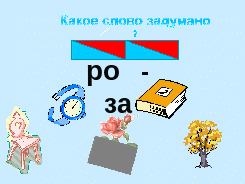 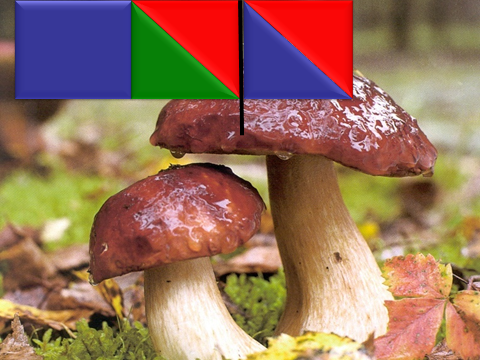 Предлагаю детям ответить на вопрос: - Какое слово задумано? Почему?-Давайте проверим ваши предположения.Наверное, многие согласятся, что многие дети считают уроки русского языка скучными и неинтересными. Но всегда можно отыскать что-то интересное, увлекательное и занимательное в русском языке (словообразование, правописание шипящих, лексика, правописание слов с безударными гласными) Если применять разнообразные дидактические приёмы: интересные рисунки, грамматические сказки, то и самые слабые ученики испытывают удовольствие от работы с этими словами. 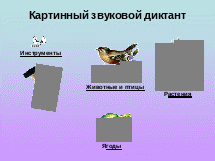 Предлагаю детям написать словарный диктант.Очень удобно использовать презентации при работе над сочинением, изложением: план, вопросы, трудные слова, сама картина – всё это перед глазами детей. Да и не всегда в школе найдётся картина, которая необходима по программе, поэтому мультимедиа очень удобна.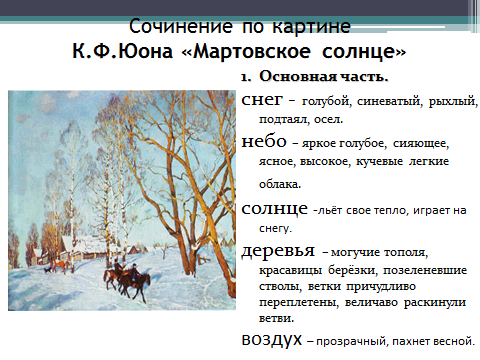 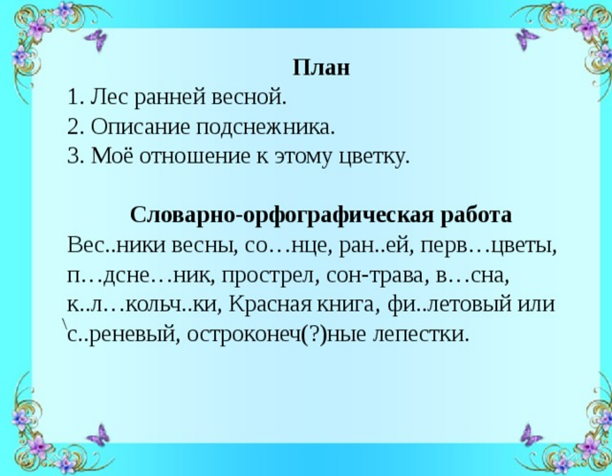 Также при проведении уроков русского языка кроме фронтальной работы при объяснении нового материала, я использую компьютер как «электронную доску» в режиме «вызова» к нему учащихся для выполнения тренировочных заданий. В этом случае необходимо учитывать, что общее время работы ученика за компьютером не должно превышать 10-15 минут.Особенно интересными с помощью презентации можно сделать уроки литературного чтения. Портреты писателей, места, где они жили и творили, инсценировки отдельных эпизодов из произведений, составление плана, словарная работа, чистоговорки, скороговорки - всё становится интересным, если использовать эти современные методы.Учебная звукозапись несет в себе большой воспитательный и развивающий потенциал. Именно в начальной школе часто применяется учебная звукозапись. Учащиеся слушают фрагменты литературных произведений, выразительное чтение стихотворений. Чтение стихов под удачно подобранную фонограмму вызывает в душах маленьких слушателей бурю эмоций, желание самим попробовать вызвать такие же чувства и у других.Даже такую сложную для малышей науку как математика, можно сделать более понятной с помощью ярких заданий.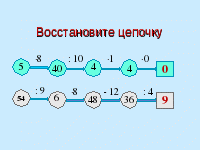 В начальной школе много времени отводится решению задач. Здесь особенно нужна наглядность на всем протяжении обучения, как важное средство развития более сложных форм конкретного мышления и формирования математических понятий. Начиная с первого класса, ребята должны научиться понимать задачу, поэтому учителю приходится рисовать иллюстрации, чертежи и рисунки к задаче, а это отнимает драгоценные учебные минуты, да и учителю приходится долго готовиться, чтобы сделать рисунок, а здесь достаточно щелчка мышки.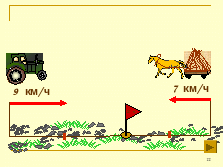 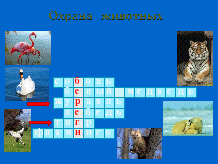 Вообще уроков окружающего мира наглядность просто необходима. Картинки окружающей нас природы, животные, моря, океаны, природные зоны, круговорот воды, цепочки питания – всё можно отразить на слайдах. Во многих школах нет современных карт, да и купить их накладно. А здесь всё готовое.И проверить знания проще: тесты, кроссворды, ребусы, шарады – всё делает урок увлекательным, а, следовательно, запоминающимся.На уроках изобразительного искусства без ИКТ тоже не обойтись: портреты художников, репродукции, схемы, последовательность выполнения рисунка и т.д.Современное образование не обходится без проектной работы. Средства ИКТ являются наиболее перспективным средством реализации проектных методов обучения.Работа ведется не хаотично, а в определенной системе. Прежде всего, начинаю с тематического планирования, при составлении которого продумываю, на каких темах и типах уроков целесообразно использовать ИКТ. После составления тематического планирования начинаю подбирать необходимый материал.Применяю информационно-коммуникационные технологии на любом этапе урока: на этапе самоопределения к деятельности для создания мотивации и входа моих учеников в учебную деятельность; на этапе актуализации для повторения знаний, необходимых и достаточных для построения нового способа, выполнения заданий, актуализирующих мыслительную деятельность, для создания затруднения в пробном действии; на этапе построения проекта выхода из затруднения для выявления места и причины затруднения, уточнения темы урока, постановки цели, построения плана дальнейшей деятельности; на этапе реализации построенного проекта для подведения итогов групповой работы, устранения затруднения в пробном действии, для использования программ, имитирующих опыты; на этапе первичного закрепления для тренировки в выполнении заданий на применение нового способа; на этапе самостоятельной работы для самопроверки выполненной работы по эталону; на этапе включения в систему знаний и повторения для решения различных заданий, связывающих новый способ с изученными ранее, а также для проверки этих заданий по подробному образцу, для использования диагностических и контролирующих материалов; на этапе рефлексии учебной деятельности для выявления соответствия поставленной цели урока и результата, для самооценки деятельности моих ребят на уроке и моей оценки нашей совместной работы, для организации обсуждения и записи домашнего задания. При подготовке к уроку я активно использую готовые электронные образовательные ресурсы: •	ресурсы Единой коллекции цифровых образовательных ресурсов (http://school-collection.edu.ru/),•        Федерального центра образовательных ресурсов (http://fcior.edu.ru/),•          федеральные общеобразовательные порталы, онлайн платформы (Например: http://www.school.edu.ru/, https://uchi.ru/, https://www.yaklass.ru/ , https://ismart.org/guest/home/ ); •	курсы, программы и электронные учебники, предназначенные для самообразования. (Например: intuit.ru, runetica.com); •	обучающие олимпиады, викторины, тесты. (Например: certifications.ru, http://testedu.ru/,); •	методические объединения учителей. (Например: http://nsportal.ru/, festival.1september.ru, https://kopilkaurokov.ru/);•	 виртуальные библиотеки (Например: www.gpntb.ru); •	электронные энциклопедии (Например: http://megabook.ru/-«Энциклопедия Кирилла и Мефодия», http://poznaiko.ru/ - «Детская онлайн энциклопедия»,  http://www.worldofnature.ru/ - « Мир природы» ); •	видеоуроки (Например: http://nachalka.info/ - «Уроки Кирилла и Мефодия», http://interneturok.ru Продолжением урока является внеурочная деятельность, различные ее формы (театрализованные представления « В гостях у самовара», «Новогодняя сказка в тридевятом царстве», тематические праздники, посвященные «Дню матери», конкурсы), где ИКТ нашли самое широкое применение. Компьютер объединил меня, как учителя, учеников и родителей. Не секрет, что сегодня многие, имея дома компьютер, используют его как игрушку. Родители моих учеников стали активными участниками образовательного процесса. Они помогают в создании материалов о жизни класса, презентаций по различной тематике.На данный момент я использую ИКТ в таком объеме и на таком уровне, который обеспечивают мне полученные знания, умения и навыки и имеющаяся в кабинете техника. Но я не собираюсь останавливаться на достигнутом, буду совершенствовать свою работу в этом направлении.          6.Анализ результативности.Целенаправленная систематическая работа по развитию интереса и творческих способностей учащихся, формированию мотивации учения даёт свои результаты:• рост положительной мотивации на уроках. • качественное изменение взаимоотношений между участниками учебно-воспитательного процессаАнализируя педагогический опыт, следует отметить, что благодаря интересной и разнообразной подаче материала дети не утратили желания получать новые знания, а значит, в дальнейшем, это положительно скажется на качестве знаний обучающихся. Эмоциональное благополучие личности ребят напрямую связано с самооценкой. Лишь при адекватной самооценке, позитивном отношении к себе человек способен переживать состояние психологического комфорта и уверенности в себе. Поэтому я должна поддержать детей в любой ситуации, не подавлять желание порыва, творческой идеи учащегося, а наоборот, должна направлять их. Каждому ученику необходимо дать возможность ощутить свои силы, проверить себя. Очень важно создать атмосферу творческой рабочей обстановки. Также важно, чтоб задания были посильны для ребенка и доступны для детского восприятия. Как результат применения ИКТ в процессе обучения у ребята будут сформированы метапредметные умения1) в области развития смыслового чтения и работы с информацией: умение работать с текстами, преобразовывать и интерпретировать содержащуюся в них информацию: умение структурировать текст (выделять главное и второстепенное; представлять информацию в наглядно-символической форме (в виде таблиц, графических схем, опорных конспектов); заполнять и дополнять таблицы, схемы, тексты;2) в области освоения методов познания (умение использовать логические действия и операции, такие как сравнение; анализ, синтез; обобщение; конкретизация; классификация) В результате применения ИКТ в процессе обучения мною были достигнуты следующие результаты: 1.Создание банка мультимедийных электронных пособий к урокам русского языка, математики, окружающего мира, развития речи, ЗОЖ. 2.Банк презентации к урокам, внеклассной деятельности, работы с родителями. 3.Проектная и исследовательская деятельность учащихся, отражающая интересы учеников по предметам и во внеклассной работе. 4.Повышение мотивации к предмету, показателем которого является процент качества знаний по предмету и уровни работ учащихсяДанная работа убедила меня в том, что активизация познавательной деятельности обучающихся на уроках в начальной школе играет огромную роль. Успешность обучения младших школьников – это наличие устойчивой учебной мотивации и познавательной активности. Создание мотивации, в первую очередь, способствует более глубокому усвоению изучаемого материала. Результат обучения свидетельствует об эффективности предложенной модели обучения, при которой не только учитываются способности и возможности обучающихся, но и осуществляется максимальное развитие их личности. Считаю, что проведенное исследование является подтверждением выдвинутой мною гипотезы: процессу активизации познавательной деятельности способствует применение интерактивных форм и методов. Цель данной работы оказалась достигнутой, так как предложенные способы развития учебной деятельности младших школьников подтверждают необходимость осуществления личностно ориентированного подхода в обучении и развитии младших школьниковУченики моего класса активно осваивают образовательное пространство школы. Полученные знания, умения и навыки положительно отражаются и на учёбе.          Учащиеся активно участвуют в различных конкурсах муниципального, республиканского, российского и международного значения.          Учащимися моего класса проводятся исследования в таких областях, как окружающий мир, история, технология, литературное чтение и др., что, безусловно, способствует развитию и творческих способностей детей.          Можно отметить, что в целом и учащиеся, и родители положительно относятся к внедрению в образовательный процесс образовательных ресурсов7.Трудности и проблемы при использовании данного опыта.Учитель, использующий в своей работе ИКТ, перестает быть для ученика единственным источником информации, носителем истины и становится партнером ребенка в процессе обучения. Данный опыт дает простор для творческого подхода учителя ко всем видам работы. Он требует существенной перестройки самого учителя, побуждает к постоянному поиску, повышает уровень знаний, заставляет всегда помнить о том, что ребенок должен чувствовать себя на уроке исследователем, творцом и находиться при этом в интересной и доброй атмосфере. Я считаю, что не следует полностью вытеснять отработанные и признанные педагогикой классические приемы и методы обучения при проведении учебных занятий и заменять их средствами ИКТ: все хорошо в меру. Как практикующий учитель, не могу не отметить трудности и проблемы при использовании данного опыта:наличие чисто технических проблем: при скачках напряжениянеобходимость временного ограничения работы с техникой на уроке из-за необходимости соблюдать санитарные нормы.необходимо затрачивать огромное количество времени, чтобы подготовиться к учебным занятиямотсутствие компьютера в домашнем пользовании у некоторой части   обучающихся, отсутствие выхода в мнтернет;существует вероятность привыкания обучающихся к возможно однообразной форме преподнесения информации, что может привести к утомляемости и снижению интереса со стороны некоторых обучающихся;8.Адресные рекомендации по использованию опыта. 
На странице сайта МОУ «ЦО «Тавла» - СОШ №17» (Педагогический (научно-педагогический) состав)Использование опыта возможно в работе начинающего учителя, так и учителя с большим опытом, для работы в общеобразовательных классах., для индивидуальных занятий, для учителей школ, не преподающих литературу, русский язык, студентов вузов педагогического направления, а также интересующихся технологиями развивающего обучения.    Своим педагогическим опытом работы я охотно делюсь с коллегами, выступаю с сообщениями на уровне школы, провожу открытые уроки.Социальная сеть работников образования http://nsportal.ru/ionova-svetlana-ivanovna Список литературы: Использованы следующие ресурсы ИНТЕРНЕТ:1. «ИКТ в начальной школе. Творческая лаборатория учителя» Константинова И.Н.2. «Использование компьютерных технологий в начальной школе» Козлицкая (Редихина).3. «Использование интерактивной доски в обучении младших школьников» Астраханцева Т.В.4. «Использование информационно-коммуникационных технологий на уроках в начальной школе» Жукова Н.Н.5. «Использование ИКТ-технологий на уроках русского языка в начальной школе» Фомина Н.Н.6. «Детские презентации» viki.rdf.ru7. Крук Л. В. Использование информационно-коммуникационных технологий в образовательном процессе. festival.1september.ruОбщие сведенияОбщие сведенияФИО Ионова Светлана ИвановнаДолжностьучитель начальных классовСтаж педагогической работы18 летКвалификационная категорияпервая, 10.02.2016 г.Учреждение, в котором работает автор опытаМуниципальное общеобразовательное учреждение «Центр образования «Тавла» - Средняя общеобразовательная школа №17» г. о. Саранск 